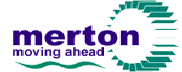  SUPERVISION AGREEMENTBetween (Supervisor) (Supervisee)Frequency, duration and booking arrangementsAgreed boundaries of supervision (personal, professional, confidentiality)Any individual variation/amendment to the supervisee’s expectations/needs?Any individual variation/amendment to the supervisor’s expectations/needs?How supervision will be recorded (see policy)How needs will be met outside formal supervision sessionsThere is access to informal supervision as required How differences/disagreements will be resolvedReview arrangements for this agreementTo be reviewed 12 monthly Signed:  -------------------------------------------  Supervisee	  --------------------------------------------  SupervisorDate:	  --------------------